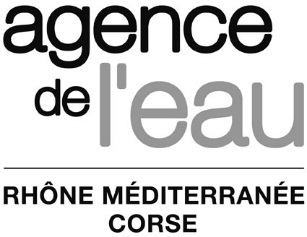 FICHE D’IDENTIFICATION - RAPPORT D’ETUDEParticipation de l’Agence de l’Eau :Technique        Financière Diffusion : Libre   Interdite Thème :Date de publication :Nombre de pages (dont annexes) :Titre du document :Titre du document :Sous titres des différents volumes :VOL 1 :VOL 2 :VOL 3 :Sous titres des différents volumes :VOL 1 :VOL 2 :VOL 3 :Auteur(s) principal(aux) :Organisme (s) :Résumé (3 à 10 lignes maximum) :Résumé (3 à 10 lignes maximum) :Mots clés :Mots clés :Mots clés géographiques :Mots clés géographiques :Cadre réservé à l’Agence de l’EauCadre réservé à l’Agence de l’EauAgent chargé de l’étudeAgent verseurCocher ici pour indiquer que la mention « Etude réalisée avec le concours financier de l’Agence de l’Eau RMC » figure sur le rapport d’étude Cocher ici pour indiquer que la mention « Etude réalisée avec le concours financier de l’Agence de l’Eau RMC » figure sur le rapport d’étude 